Budget Assumptions for FY 2014 Four (4) scenariosScenario 1) Tuition increase with limited impact on student enrollment & creditsScenario 2) Tuition & fees increase with limited impact on student enrollment & creditsScenario 3) Tuition increase with projected impact on student enrollment & creditsScenario 4) Tuition & fees increase with projected impact on student enrollment & credits Scenario 1) Tuition increase with limited impact on student enrollment & creditsAssumptions Enrollment (FTE & Headcount) and Credits are estimated based on four year averagesTuition increase of $10/credit in FY 14 (115), FY 15 (125) & FY 16 (135)No impact on student enrollment of tuition increase FSM will replace “all” ESG funding (for FY 2014 - $1,400,000 will be provided from the FSM general fund.No impact on student enrollment from changes in elementary and secondary enrollmentNo impact on student enrollment from out migrationNo changes will be expected based on broader changes in higher education (see for example: Ewell: “The New “Ecology” for Higher Education: Challenges to Community College Accreditation”)Mitigation Activities (all scenarios)Accelerate recruitment efforts at the campuses and major/program levelsEnhance courses offered and scheduling (evening classes, short term mastery courses)Enhance advising servicesInstitute a first year college experience program (impact retention and graduation)Enhance tutoring services Enhance counseling servicesWriting center (national campus)Compare cost of regional and US costs of a college education as part of public information campaign – impact on refund and rationale for increases and cost of college educationEnhanced information on changes in Financial Aid eligibilitySecure advanced funding for summer pay (20%) – impact largest at National campusInstitute distance learning for the collegePotential Fee Increases (as of 10/2/12 no decisions on new fees or fee increases)FacilitiesCafeteriaDormitoryLaboratoryScenario 2) Tuition & fees increase with limited impact on student enrollment & creditsAssumptionsEnrollment (FTE & Headcount) and Credits are estimated based on four year averagesTuition increase of $10/credit in FY 14 (115), FY 15 (125) & FY 16 (135)No impact on student enrollment of tuition increase FSM will replace “all” ESG funding (for FY 2014 - $1,400,000 will be provided from the FSM general fund.No impact on student enrollment from changes in elementary and secondary enrollmentNo impact on student enrollment from out migrationNo changes will be expected based on broader changes in higher education (see Ewell: “The New “Ecology” for Higher Education: Challenges to Community College Accreditation”)Fees will be both added and increased (Potential – NOTE: as of 10/2/2012 no decisions have been made on new fees or increases in current fees – under discussion in administration or committees or both):Facilities (discussion 10/2 $200/semester including summer)DormitoryLaboratoryOther Mitigation Activities (all scenarios)Accelerate recruitment efforts at the campuses and major/program levelsEnhance courses offered and scheduling (evening classes, short term mastery courses)Enhance advising servicesInstitute a first year college experience program (impact retention and graduation)Enhance tutoring services Enhance counseling servicesWriting center (national campus)Compare cost of regional and US costs of a college education as part of public information campaign – impact on refund and rationale for increases and cost of college educationEnhanced information on changes in Financial Aid eligibilitySecure advanced funding for summer pay (20%) – impact largest at National campusInstitute distance learning for the collegePotential Fee Increases (as of 10/2/12 no decisions on new fees or fee increases)Facilities (TCO at $200/semester including summer)CafeteriaDormitoryLaboratoryScenario 3) Tuition increase with projected impact on student enrollment & creditsAssumptionsBase Enrollment (FTE & Headcount) and Credits are estimated based on four year averagesProjected total impact would be 9% of enrollmentTuition increase of $10/credit in FY 14 (115), FY 15 (125) & FY 16 (135)Impact on student enrollment of tuition increase ( -4%) (-9%) overall impact low – cost of other IHEs (especially in US) greater than COM-FSMDorm students impact ( Students would be considering the impact of tuition increases over 3 years) (-20%) consideration for tuition aloneFSM will replace “all” ESG funding (for FY 2014 - $1,400,000 will be provided from the FSM general fund.  This is based on comments for key national leaders regarding support for the college. Impact on student enrollment from changes in elementary and secondary enrollment ( ) May not see too much 2014 but greater in future years (impact included in tuition increase)Impact on student enrollment from out migration ( ) May not see too much 2014 but greater in future years (impact included in tuition increase)Changes will be expected based on broader changes in higher education (see Ewell: “The New “Ecology” for Higher Education: Challenges to Community College Accreditation”) ( -1%) 1) From VPCRE FSM students enrolled at PCC in agriculture 30 of 40 from Chuuk and other 10 from Yap (all PCC agriculture students are from FSM) – to be confirmed by VPCRE  (distance learning) UOG masters, USDA masters (BA in PCC) could expand enrollmentFees will not  be added and increased (Potential – NOTE: as of 10/2/2012 no decisions have been made on new fees or increases in current fees – under discussion in administration or committees or both):Facilities (discussion 10/2 $200/semester including summer)DormitoryLaboratoryOther No changes in structure of the collegeDiscussionA focus of discussion on impact of tuition and fees increases on enrollment was around summer semester and students in fall and spring semesters who are taking only one or two courses.  As an example, if a student takes two courses in summer: Tuition $690, covered by SEG 50% (expect for dorm students) $345; Fees Registration/health/student fees $50, Technology $100; TCO $200; books @ $100/course;  Out of pocket expense to the student would be $795.  Even for one course – out of pocket cost would be $$622.50.  Dorm students will likely be the most affected as scholarship funds have declined and Pell Grant awards remain the same.Mitigation Activities (all scenarios)Accelerate recruitment efforts at the campuses and major/program levelsEnhance courses offered and scheduling (evening classes, short term mastery courses)Enhance advising servicesInstitute a first year college experience program (impact retention and graduation)Enhance tutoring services Enhance counseling servicesWriting center (national campus)Compare cost of regional and US costs of a college education as part of public information campaign – impact on refund and rationale for increases and cost of college educationEnhanced information on changes in Financial Aid eligibilitySecure advanced funding for summer pay (20%) – impact largest at National campusInstitute distance learning for the collegePotential Fee Increases (as of 10/2/12 no decisions on new fees or fee increases)Facilities (TCO at $200/semester including summer)CafeteriaDormitoryLaboratoryScenario 4) Tuition & fees increase with projected impact on student enrollment & credits AssumptionsBase Enrollment (FTE & Headcount) and Credits are estimated based on four year averagesTuition increase of $10/credit in FY 14 (115), FY 15 (125) & FY 16 (135)Impact on student enrollment of tuition increase (-9%) overall impact low – cost of other IHEs (especially in US) greater than COM-FSMDorm students impact ( Students would be considering the impact of tuition increases over 3 years) (-20%) consideration for tuition aloneFSM will replace “all” ESG funding (for FY 2014 - $1,400,000 will be provided from the FSM general fund. This is based on comments for key national leaders regarding support for the college. Impact on student enrollment from changes in elementary and secondary enrollment ( ) May not see too much 2014 but greater in future years (impact included in tuition increase)Impact on student enrollment from out migration ( ) May not see too much 2014 but greater in future years (impact included in tuition increase)Changes will be expected based on broader changes in higher education (see Ewell: “The New “Ecology” for Higher Education: Challenges to Community College Accreditation”) ( -1%) 1) From VPCRE FSM students enrolled at PCC in agriculture 30 of 40 from Chuuk and other 10 from Yap (all PCC agriculture students are from FSM) – to be confirmed by VPCRE  (distance learning) UOG masters, USDA masters (BA in PCC) could expand enrollmentFees will not  be added and increased (Potential – NOTE: as of 10/2/2012 no decisions have been made on new fees or increases in current fees – under discussion in administration or committees or both):Facilities (discussion 10/2 $200/semester including summer)DormitoryLaboratoryOther No changes in structure of the collegeDiscussionA focus of discussion on impact of tuition and fees increases on enrollment was around summer semester and students in fall and spring semesters who are taking only one or two courses.  As an example, if a student takes two courses in summer: Tuition $690, covered by SEG 50% (expect for dorm students) $345; Fees Registration/health/student fees $50, Technology $100; TCO $200; Out of pocket expense to the student would be $695.  Even for one course – out of pocket cost would be $$522.50.  Dorm students will likely be the most affected as scholarship funds have declined and Pell Grant awards remain the same.Mitigation Activities (all scenarios)Accelerate recruitment efforts at the campuses and major/program levelsEnhance courses offered and scheduling (evening classes, short term mastery courses)Enhance advising servicesInstitute a first year college experience program (impact retention and graduation)Enhance tutoring services Enhance counseling servicesWriting center (national campus)Compare cost of regional and US costs of a college education as part of public information campaign – impact on refund and rationale for increases and cost of college educationEnhanced information on changes in Financial Aid eligibilitySecure advanced funding for summer pay (20%) – impact largest at National campusInstitute distance learning for the collegePotential Fee Increases (as of 10/2/12 no decisions on new fees or fee increases)Facilities (TCO at $200/semester including summer)CafeteriaDormitoryLaboratoryBudget 2014 Data & Graphs for Enrollment & Credits Projections> # Budget 2014 enrollment and credits data by describe.by for revenue projections>> > describe.by(enroll, enroll$Term)group: Fall         var n    mean    sd median trimmed   mad  min  max range  skew kurtosis    seTerm*      1 4    1.00  0.00    1.0    1.00  0.00    1    1     0   NaN      NaN  0.00Chuuk      2 4  490.25 70.22  486.0  490.25 62.27  409  580   171  0.13    -1.88 35.11Kosrae     3 4  245.00 23.51  247.0  245.00 25.95  218  268    50 -0.10    -2.27 11.75National   4 4 1053.25 35.54 1060.0 1053.25 27.43 1005 1088    83 -0.37    -1.91 17.77Pohnpei    5 4  767.50 57.01  756.5  767.50 43.74  712  845   133  0.38    -1.91 28.50Yap        6 4  223.00  9.35  227.5  223.00  0.74  209  228    19 -0.74    -1.69  4.67Total      7 4 2779.00 94.10 2751.0 2779.00 43.74 2699 2915   216  0.59    -1.77 47.05----------------------------------------------------------------------------------------------- group: Spring         var n    mean     sd median trimmed    mad  min  max range  skew kurtosis    seTerm*      1 4    2.00   0.00    2.0    2.00   0.00    2    2     0   NaN      NaN  0.00Chuuk      2 4  461.50  69.21  430.5  461.50   9.64  420  565   145  0.74    -1.70 34.60Kosrae     3 4  222.25  17.29  221.5  222.25  16.31  202  244    42  0.09    -1.90  8.64National   4 4  917.25  77.10  938.0  917.25  48.93  809  984   175 -0.49    -1.87 38.55Pohnpei    5 4  596.25  66.67  573.5  596.25  30.39  545  693   148  0.61    -1.78 33.34Yap        6 4  206.50  11.24  205.0  206.50  10.38  195  221    26  0.24    -2.02  5.62Total      7 4 2403.75 150.05 2436.0 2403.75 112.68 2199 2544   345 -0.40    -1.93 75.02----------------------------------------------------------------------------------------------- group: Summer         var n    mean     sd median trimmed    mad  min  max range  skew kurtosis     seTerm*      1 4    3.00   0.00    3.0    3.00   0.00    3    3     0   NaN      NaN   0.00Chuuk      2 4  311.25  75.76  341.5  311.25  21.50  199  363   164 -0.70    -1.72  37.88Kosrae     3 4  169.50  44.58  152.0  169.50  15.57  139  235    96  0.66    -1.75  22.29National   4 4  748.50 165.51  766.0  748.50 177.91  557  905   348 -0.12    -2.27  82.75Pohnpei    5 4  375.75  75.19  403.5  375.75  33.36  267  429   162 -0.61    -1.80  37.60Yap        6 4  179.25  50.14  194.0  179.25  28.91  108  221   113 -0.53    -1.84  25.07Total      7 4 1784.25 366.81 1876.5 1784.25 249.82 1275 2109   834 -0.46    -1.90 183.41> > describe.by(credits, credits$Term)group: Fall         var n     mean      sd   median  trimmed    mad     min     max  range  skew kurtosis     seTerm*      1 4     1.00    0.00     1.00     1.00   0.00     1.0     1.0    0.0   NaN      NaN   0.00Chuuk      2 4  5863.75  630.78  5900.50  5863.75 554.49  5058.0  6596.0 1538.0 -0.13    -1.88 315.39Kosrae     3 4  2499.75  178.47  2529.50  2499.75 145.29  2260.5  2679.5  419.0 -0.33    -1.93  89.23National   4 4 12932.50  622.03 13033.50 12932.50 458.12 12087.0 13576.0 1489.0 -0.35    -1.86 311.02Pohnpei    5 4  8493.75  575.49  8350.25  8493.75 456.64  8031.0  9243.5 1212.5  0.32    -2.09 287.75Yap        6 4  2559.25  107.40  2556.25  2559.25 102.67  2431.5  2693.0  261.5  0.06    -1.90  53.70Total      7 4 32349.00 1309.90 32011.75 32349.00 927.74 31227.5 34145.0 2917.5  0.43    -1.95 654.95----------------------------------------------------------------------------------------------- group: Spring         var n     mean      sd   median  trimmed    mad     min     max  range  skew kurtosis     seTerm*      1 4     2.00    0.00     2.00     2.00   0.00     2.0     2.0    0.0   NaN      NaN   0.00Chuuk      2 4  5435.62  750.74  5189.00  5435.62 329.51  4836.5  6528.0 1691.5  0.62    -1.77 375.37Kosrae     3 4  2220.75  122.42  2238.50  2220.75  94.15  2056.0  2350.0  294.0 -0.31    -1.87  61.21National   4 4 11567.62  918.67 11854.00 11567.62 497.04 10254.0 12308.5 2054.5 -0.56    -1.83 459.33Pohnpei    5 4  7000.50  584.84  6813.75  7000.50 304.30  6534.5  7840.0 1305.5  0.57    -1.82 292.42Yap        6 4  2270.75  123.29  2271.50  2270.75 127.50  2121.0  2419.0  298.0 -0.01    -1.93  61.65Total      7 4 28495.25 1718.92 29102.50 28495.25 766.50 26000.0 29776.0 3776.0 -0.62    -1.79 859.46----------------------------------------------------------------------------------------------- group: Summer         var n    mean      sd  median trimmed     mad  min     max  range  skew kurtosis      seTerm*      1 4    3.00    0.00     3.0    3.00    0.00    3     3.0    0.0   NaN      NaN    0.00Chuuk      2 4 1839.50  457.91  2035.5 1839.50  102.30 1158  2129.0  971.0 -0.72    -1.71  228.96Kosrae     3 4  839.00  263.27   757.5  839.00  116.38  620  1221.0  601.0  0.60    -1.77  131.63National   4 4 4123.25 1062.29  4105.0 4123.25 1298.76 3032  5251.0 2219.0  0.02    -2.32  531.15Pohnpei    5 4 1918.12  378.10  2003.0 1918.12  206.45 1386  2280.5  894.5 -0.47    -1.81  189.05Yap        6 4  997.00  321.46  1090.5  997.00  158.64  534  1273.0  739.0 -0.57    -1.78  160.73Total      7 4 9716.88 2212.89 10077.0 9716.88 1985.57 6848 11865.5 5017.5 -0.27    -2.05 1106.44> > > Summer data 2007, 2008, 2009, 2012 (2010 & 2011 skewed due to Year Round Pell)group: credits         var n    mean      sd  median trimmed    mad    min  max  range  skew kurtosis     setype*      1 4    1.00    0.00    1.00    1.00   0.00    1.0    1    0.0   NaN      NaN   0.00Chuuk      2 4 1311.75  525.35 1137.50 1311.75 197.19  892.0 2080 1188.0  0.64    -1.75 262.67Kosrae     3 4  557.62  153.14  551.75  557.62 171.24  389.0  738  349.0  0.06    -2.13  76.57National   4 4 3031.25  362.76 3074.50 3031.25 292.07 2550.0 3426  876.0 -0.26    -1.87 181.38Pohnpei    5 4 1367.50  507.96 1354.00 1367.50 464.05  760.0 2002 1242.0  0.06    -1.88 253.98Yap        6 4  883.75  237.78  971.00  883.75  84.51  534.0 1059  525.0 -0.66    -1.74 118.89Total      7 4 7151.88 1416.52 6756.50 7151.88 697.19 5907.5 9187 3279.5  0.56    -1.78 708.26------------------------------------------------------------------------------------------ group: enrollment         var n    mean     sd median trimmed    mad  min  max range  skew kurtosis     setype*      1 4    2.00   0.00    2.0    2.00   0.00    2    2     0   NaN      NaN   0.00Chuuk      2 4  233.50  88.08  202.5  233.50  29.65  166  363   197  0.66    -1.74  44.04Kosrae     3 4  123.50  20.98  123.5  123.50  26.69  103  144    41  0.00    -2.40  10.49National   4 4  554.75  86.16  549.5  554.75  75.61  455  665   210  0.14    -1.88  43.08Pohnpei    5 4  286.75 103.48  276.0  286.75  83.77  172  423   251  0.23    -1.87  51.74Yap        6 4  159.50  34.54  174.0  159.50   5.93  108  182    74 -0.72    -1.70  17.27Budget FY 2014 Revenue ProjectionsScenario 1) Tuition increase with limited impact on student enrollment & creditsScenario 1) Tuition increase with limited impact on student enrollment & creditsScenario 1) Tuition increase with limited impact on student enrollment & creditsRevenue SourceProjectionSummaryTuition @ $105/Credit7139895Additional $10/Credit679990Total Tuition7,819,885Fees: Registration95,955Fees: Health Fee95,955Fees: Student Activity127,940Fees: Laboratory21,080Fees Dormitory120,124Fees: FacilitiesFees: Other1 (see otherFees worksheet)74,265Fees: Other2Total Fees535,319Indirect costs100,000FSM ESG2,400,000FSM General Fund1,400,000Total FSM3,800,000Other revenues1 (contracts)Other revenues2Total Other revenues0Adjustment: Uncollectable (-)-586,491Adjustment: Employee tuition discount-140,000Total Operations Revenues11,528,713Non Direct OperationsFMI: General Fund755,110Fees: Technology639,700Supplementary Education Grant (SEG)684,000Auxiliary: BookstoreAuxiliary: CafeteriaSponsored Programs TRIOSponsored Programs Gear UpSponsored Programs CRESponsored Programs OtherTotal non direct operations2,078,810Total College13,607,523Budget FY 2014 Revenue ProjectionsScenario 2) Tuition & fees increase with limited impact on student enrollment & creditsScenario 2) Tuition & fees increase with limited impact on student enrollment & creditsScenario 2) Tuition & fees increase with limited impact on student enrollment & creditsRevenue SourceProjectionSummaryTuition @ $105/Credit7139895Additional $10/Credit679990Total Tuition7,819,885Fees: Registration95,955Fees: Health Fee95,955Fees: Student Activity127,940Fees: Laboratory21,080Fees Dormitory120,124Fees: TCO @ 200/semester1,279,200Fees: Other1 (see otherFees worksheet)74,265Fees: Other2Total Fees1,814,519Indirect costs100,000FSM ESG2,400,000FSM General Fund1,400,000Total FSM3,800,000Other revenues1 (contracts)Other revenues2Total Other revenues0Adjustment: Uncollectable (-)-586,491Adjustment: Employee tuition discount-140,000Total Operations Revenues12,807,913Non Direct OperationsFMI: General Fund755,110Fees: Technology639,700Supplementary Education Grant (SEG)684,000Auxiliary: BookstoreAuxiliary: CafeteriaSponsored Programs TRIOSponsored Programs Gear UpSponsored Programs CRESponsored Programs OtherTotal non direct operations2,078,810Total College14,886,723Budget FY 2014 Revenue ProjectionsScenario 3) Tuition increase with projected impact on student enrollment & creditsScenario 3) Tuition increase with projected impact on student enrollment & creditsScenario 3) Tuition increase with projected impact on student enrollment & creditsRevenue SourceProjectionSummaryTuition @ $105/Credit6854299Additional $10/Credit652790Total Tuition7,507,089Fees: Registration92,117Fees: Health Fee92,117Fees: Student Activity122,822Fees: Laboratory21,080Fees Dormitory100,000Fees: FacilitiesFees: Other1 (see otherFees worksheet)74,265Fees: Other2Total Fees502,401Indirect costs100,000FSM ESG2,400,000FSM General Fund1,400,000Total FSM3,800,000Other revenues1 (contracts)Other revenues2Total Other revenues0Adjustment: Uncollectable (-)-563,032Adjustment: Employee tuition discount-140,000Total Operations Revenues11,206,458Non Direct OperationsFMI: General Fund755,110Fees: Technology614,112Supplementary Education Grant (SEG)684,000Auxiliary: BookstoreAuxiliary: CafeteriaSponsored Programs TRIOSponsored Programs Gear UpSponsored Programs CRESponsored Programs OtherTotal non direct operations2,053,222Total College13,259,680Budget FY 2014 Revenue ProjectionsScenario 4) Tuition & fees increase with projected impact on student enrollment & credits Scenario 4) Tuition & fees increase with projected impact on student enrollment & credits Scenario 4) Tuition & fees increase with projected impact on student enrollment & credits Revenue SourceProjectionSummaryTuition @ $105/Credit6497304Additional $10/Credit618791Total Tuition7,116,095Fees: Registration87,319Fees: Health Fee87,319Fees: Student Activity116,425Fees: Laboratory21,080Fees Dormitory100,000Fees: TCO @ 200/semester1,164,254Fees: Other1 (see otherFees worksheet)76,562Fees: Other2Total Fees1,652,959Indirect costs100,000FSM ESG2,400,000FSM General Fund1,400,000Total FSM3,800,000Other revenues1 (contracts)Other revenues2Total Other revenues0Adjustment: Uncollectable (-)-533,707Adjustment: Employee tuition discount-140,000Total Operations Revenues11,995,347Non Direct OperationsFMI: General Fund755,110Fees: Technology696,700Supplementary Education Grant (SEG)684,000Auxiliary: BookstoreAuxiliary: CafeteriaSponsored Programs TRIOSponsored Programs Gear UpSponsored Programs CRESponsored Programs OtherTotal non direct operations2,135,810Total College14,131,157Fall enrollment TermChuukKosraeNationalPohnpeiYapTotalFall 200958023310057122282758Fall 201047921810517422092699Fall 201149326110888452282915Fall 201240926810697712272744Spring enrollmentSpring enrollmentTermChuukKosraeNationalPohnpeiYapTotalSpring 20094202248095452012199Spring 20105652029185862092480Spring 20114332199845611952392Spring 20124282449586932212544Summer enrollmentSummer enrollmentTermChuukKosraeNationalPohnpeiYapTotalSummer 20093631396654231821772Summer 20103491608673842211981Summer 20113342359054292062109summer 20121991445572671081275Percent Spring Term to Fall EnrollmentPercent Spring Term to Fall EnrollmentPercent Spring Term to Fall EnrollmentTermChuukKosraeNationalPohnpeiYapTotalFall09Sp1097.4%86.7%91.3%82.3%91.7%89.9%Fall10Sp1190.4%100.5%93.6%75.6%93.3%88.6%Fall11Sp1286.8%93.5%88.1%82.0%96.9%87.3%Fall creditsTermChuukKosraeNationalPohnpeiYapTotalFall 200965962260.5120878031257031544.5Fall 20105848.02483.512958.08647.02542.532479.0Fall 20115953.02679.513576.09243.52693.034145.0Fall 201250582575.5131098053.52431.531227.5Spring creditsTermChuukKosraeNationalPohnpeiYapTotalSpring 20094836.52254102546534.5212126000Spring 201065282056116386945229629463Spring 20115281.02223.012308.56682.52247.028742.0Spring 201250972350120707840241929776Summer creditsTermChuukKosraeNationalPohnpeiYapTotalSummer 200920806203426200210599187Summer 2010212977747842004127310967Summer 20111991122152512280.5112211865.5summer 20121158738303213865346848Percent Spring Term to Fall (Credits)Percent Spring Term to Fall (Credits)Percent Spring Term to Fall (Credits)TermChuukKosraeNationalPohnpeiYapTotalFall09Sp1099.0%91.0%96.3%86.5%89.3%93.4%Fall10Sp1190.3%89.5%95.0%77.3%88.4%88.5%Fall11Sp1285.6%87.7%88.9%84.8%89.8%87.2%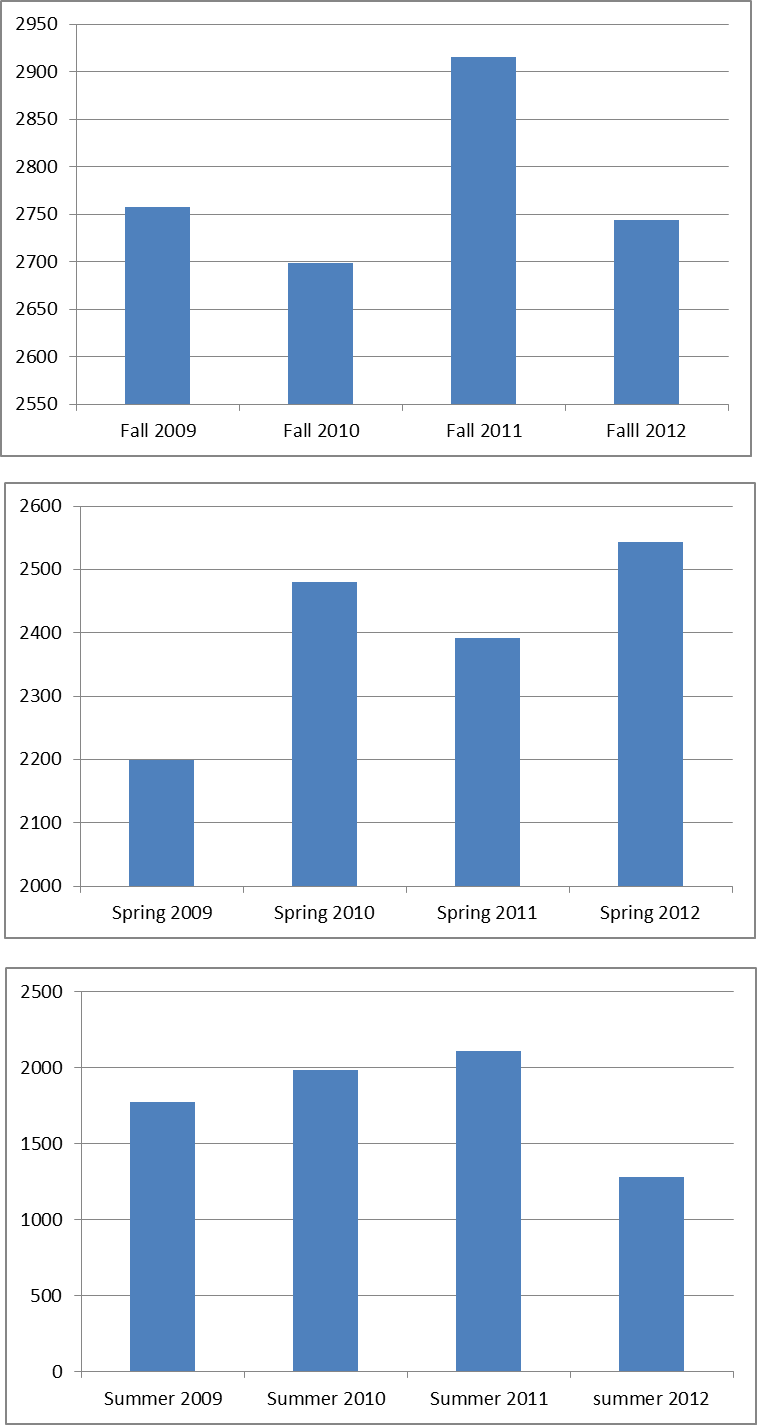 Figure  Enrollment Totals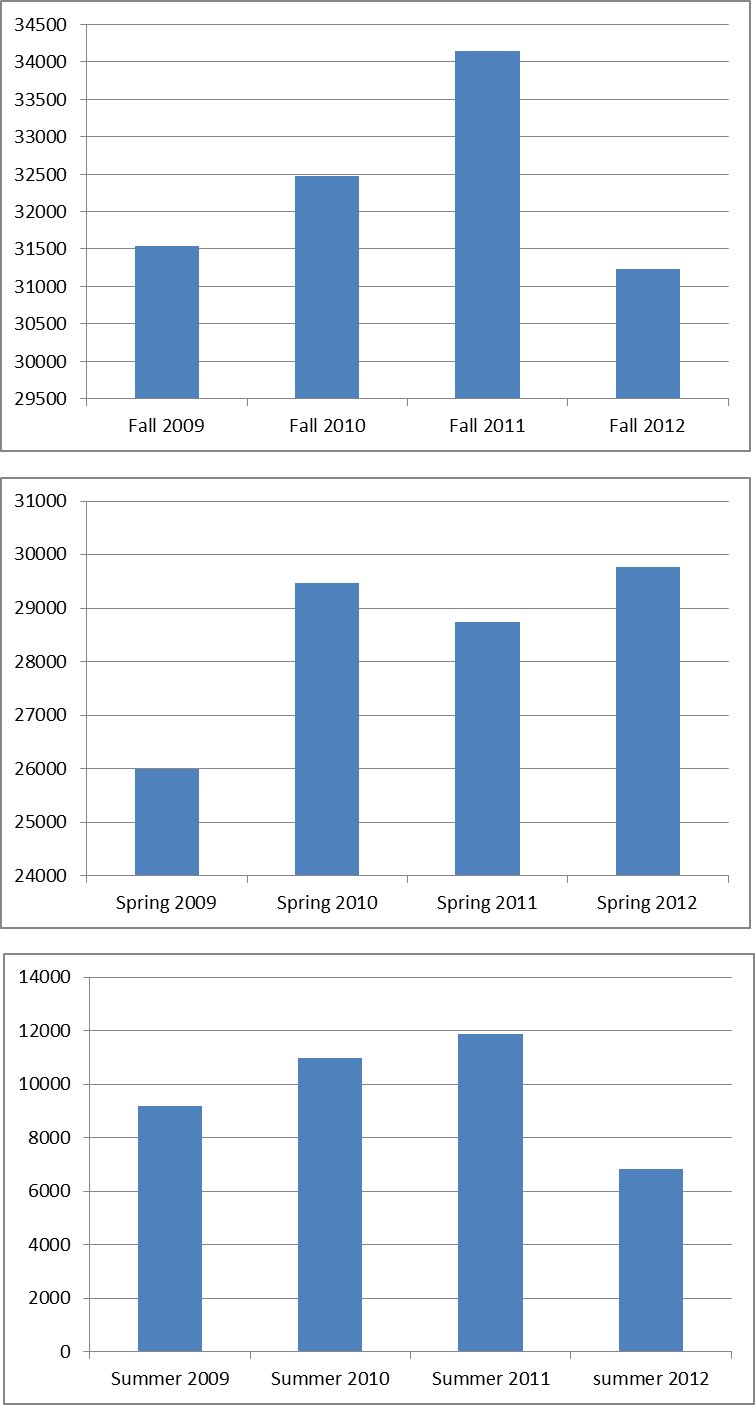 Figure  Credits Totals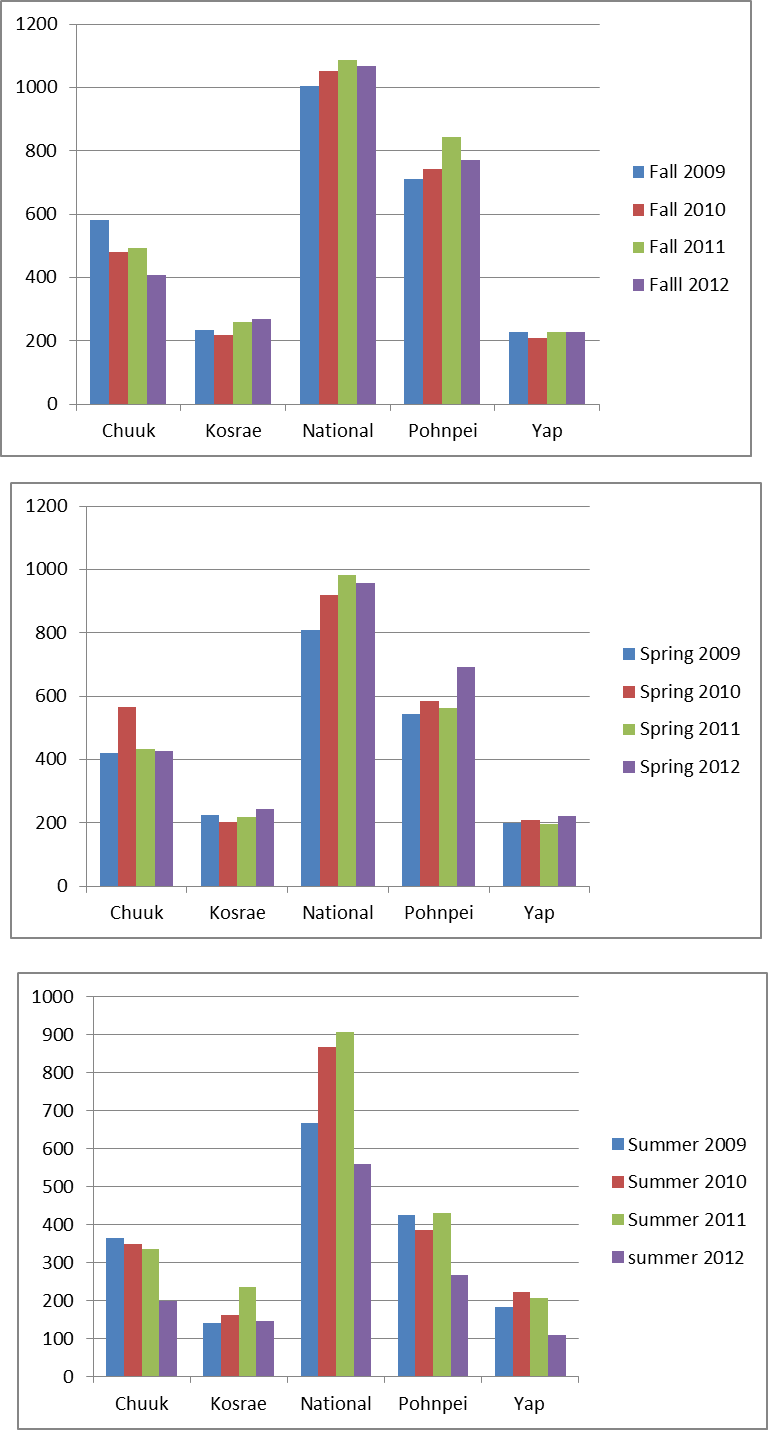 Figure  Enrollment by Campus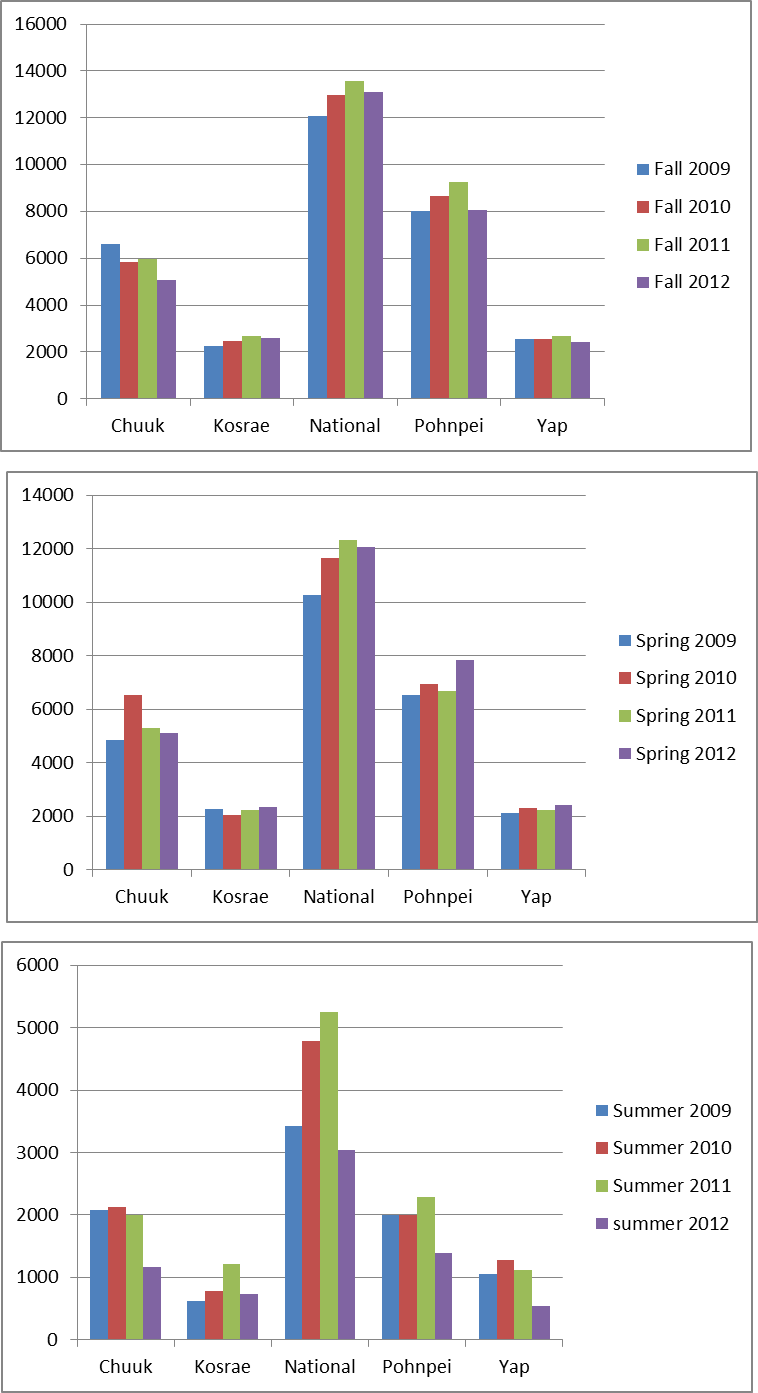 Figure  Credits by CampusSummer 2007, 2008, 2009 & 2012Summer 2007, 2008, 2009 & 2012Summer 2007, 2008, 2009 & 2012TypeTermChuukKosraeNationalPohnpeiYapTotalenrollmentsummer 20072061084551721741115enrollmentsummer 20081661035422851741270enrollmentsummer 20093631396654231821772enrollmentsummer 20121991445572671081275creditssummer 20071117483.525507609975907.5creditssummer 2008892389311713229456665creditssummer 200920806203426200210599187creditssummer 20121158738303213865346848Budget FY 2014 Enrollment, FTE, Credits & Fees Projections Scenario 1 & 2Budget FY 2014 Enrollment, FTE, Credits & Fees Projections Scenario 1 & 2Budget FY 2014 Enrollment, FTE, Credits & Fees Projections Scenario 1 & 2Budget FY 2014 Enrollment, FTE, Credits & Fees Projections Scenario 1 & 2Budget FY 2014 Enrollment, FTE, Credits & Fees Projections Scenario 1 & 2Scenario 1) Tuition increase with limited impact on student enrollment & creditsScenario 1) Tuition increase with limited impact on student enrollment & creditsScenario 1) Tuition increase with limited impact on student enrollment & creditsScenario 1) Tuition increase with limited impact on student enrollment & creditsScenario 1) Tuition increase with limited impact on student enrollment & creditsScenario 1) Tuition increase with limited impact on student enrollment & creditsFTEChuukKosraeNationalPohnpeiYapTotalFMITotalFall 2013488.7208.31077.8707.8213.32695.82695.8Spring 2014453.0185.1963.9583.4189.32374.72374.7Summer 2014218.793.0505.2228.0147.31192.21192.2Total1160.3486.42546.81519.3549.86262.706262.7HeadcountChuukKosraeNationalPohnpeiYapTotalFMITotalFall 2013490245105376822327792779Spring 201446222291759620724042404Summer 20142341235552871512141214Total118659025251651445639706397CreditsChuukKosraeNationalPohnpeiYapTotalFMITotalFall 20135864250012933849425593235032,350Spring 20145436222111567700122712849628,496Summer 201413125583031136888471537,153Total1261252792753116863571467999067,999Tuition $ projectionChuukKosraeNationalPohnpeiYapTotalFMITotalFall 2013674360287500148729597681029428537202503,720,250Spring 2014625140255415133020580511526116532770403,277,040Summer 201415088064170348565157320101660822595822,595Total145038060708531660651939245657110781988507,819,885Adjustment (7.5%)-108779-45531-237455-145443-49283-5864910-586,491Adjusted134160256155429286101793802607827723339407,233,394Fees: RegistrationChuukKosraeNationalPohnpeiYapTotalFall 2013735036751579511520334541,685Spring 201469303330137558940310536,060Summer 2014351018458325430522518,210Total1779088503787524765667595,955Fees: HealthChuukKosraeNationalPohnpeiYapTotalFall 2013735036751579511520334541,685Spring 201469303330137558940310536,060Summer 2014351018458325430522518,210Total1779088503787524765667595,955Fees: Student ActivityChuukKosraeNationalPohnpeiYapTotalFall 2013980049002106015360446055,580Spring 2014924044401834011920414048,080Summer 20144680246011100574030024,280Total237201180050500330208900127,940Fees: TechnologyChuukKosraeNationalPohnpeiYapTotalFall 201349000245001053007680022300277,900Spring 20144620022200917005960020700240,400Summer 2014234001230055500287001500121,400Total1186005900025250016510044500639,700